Bilingual Seal Requirements 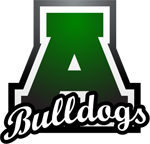 APS District Seal Requirements:Spanish IV or higherEnglish Language Arts/ESL 9-12Minimum 4 core content credits taught in SpanishMinimum 4 core content credits taught in EnglishAHS School Seal Requirements:Spanish Language Arts 4 creditsEnglish Language Arts 4 creditsMinimum 4 core content credits taught in SpanishMinimum 4 core content credits taught in EnglishThe AHS Dual Language program expects balanced instruction with Spanish and English, throughout all four years of high school. Students should have no more than three content classes in Spanish each year, including SLA.ESL students with an ACCESS score of 4.5 or higher can be placed in an English Language Arts class with a TESOL certified teacher; students may take no more than 3 content credits in Spanish, including Spanish Language Arts. ESL students with an ACCESS score of 4.5 or lower must be placed in an English as a Second Language class with a TESOL certified teacher; students may take no more than 2 content classes in Spanish, including Spanish Language Arts. Sem. 1Sem. 2Spanish Language ArtsSpanish Language ArtsSpanish Language ArtsSLA 9SLA 10AP LangAP LitSem. 1Sem. 2Social StudiesSocial StudiesSocial StudiesWorld HistoryAP World HistoryUS HistoryAP US HistoryEconomicsGovernmentSem. 1Sem. 2MathMathMathAlgebraHonors AlgebraGeometrySem. 1Sem. 2ScienceScienceScienceBiologyAnalytical BiologyChemistryPhysics